尊敬的先生/女士：1	继2019年10月1日的电信标准化局第AAP-67号公告并根据ITU-T A.8建议书（2008年，约翰内斯堡，修订版）第6.2段的规定，谨在此通知您，ITU-T第13研究组在2019年10月25日举行的全体会议上批准了新的ITU-T Y.3800建议书案文。2	已批准新的ITU-T Y.3800建议书的标题是：Y.3800： 概述支持量子密钥分发的网络。3	通过可在线查询已公布的专利信息。4	将在ITU-T网站提供预出版的建议书案文。5	国际电联将尽快出版此建议书。顺致敬意！（原件已签）电信标准化局主任李在摄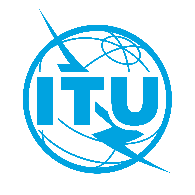 国 际 电 信 联 盟电信标准化局国 际 电 信 联 盟电信标准化局2019年11月5日，日内瓦2019年11月5日，日内瓦文号：电信标准化局第206号通函
SG5/CB电信标准化局第206号通函
SG5/CB致：–	国际电联各成员国主管部门；–	ITU-T部门成员；–	ITU-T部门准成员；–	国际电联学术成员致：–	国际电联各成员国主管部门；–	ITU-T部门成员；–	ITU-T部门准成员；–	国际电联学术成员电话：+41 22 730 5126+41 22 730 5126致：–	国际电联各成员国主管部门；–	ITU-T部门成员；–	ITU-T部门准成员；–	国际电联学术成员致：–	国际电联各成员国主管部门；–	ITU-T部门成员；–	ITU-T部门准成员；–	国际电联学术成员传真：+41 22 730 5853+41 22 730 5853致：–	国际电联各成员国主管部门；–	ITU-T部门成员；–	ITU-T部门准成员；–	国际电联学术成员致：–	国际电联各成员国主管部门；–	ITU-T部门成员；–	ITU-T部门准成员；–	国际电联学术成员电子邮件：tsbsg13@itu.inttsbsg13@itu.int抄送：–	研究组正副主席；–	电信发展局主任；–	无线电通信局主任抄送：–	研究组正副主席；–	电信发展局主任；–	无线电通信局主任事由：批准新的ITU-T Y.3800建议书（Y.QKDN_FR）批准新的ITU-T Y.3800建议书（Y.QKDN_FR）批准新的ITU-T Y.3800建议书（Y.QKDN_FR）批准新的ITU-T Y.3800建议书（Y.QKDN_FR）